แบบข้อตกลงและประเมินผลสัมฤทธิ์การปฏิบัติงานของข้าราชการพลเรือนในมหาวิทยาลัยและพนักงานมหาวิทยาลัยสายวิชาการ      ส่วนที่ ๑      ชื่อผู้รับการประเมิน (นาย/นาง/นางสาว) ______________________________________________     ตำแหน่ง_____________________     ประเภทตำแหน่ง_________________________________     ระดับตำแหน่ง_________________________   สังกัด __________________________________*  ช่องคะแนนที่ได้(๖) ใช้วิธีเทียบบัญญัติไตรยางศ์ของแต่ละช่วงคะแนน โดยใช้สูตรในการคำนวณ ดังนี้** คะแนนผลงานร่วมของหลักสูตรจากผลการดำเนินงานของหลักสูตรตามประกาศมหาวิทยาลัย เรื่องการดำเนินงานและภาระงานของอาจารย์สังกัดหลักสูตรแบบ ปม. ๒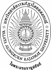 รอบการประเมิน	    รอบที่  ๑     รอบที่  ๒   ชื่อผู้รับการประเมิน  (นาย / นาง / นางสาว).........................................................................................................	ลงนาม............................................................................ชื่อผู้บังคับบัญชา / ผู้ประเมิน  (นาย / นาง / นางสาว)...........................................................................................	ลงนาม............................................................................คำอธิบาย ให้ใช้แบบประเมินพฤติกรรมรายสมรรถนะ (แบบ ปม.๓-๑.๓-.๕) เป็นฐานในการให้คะแนน โดยพิจารณาเฉพาะช่วงพฤติกรรมที่อยู่ในระดับที่คาดหวัง โดยใช้วิธีการประเมินแบบ Rating Scaleทั้งนี้โดยพิจารณาจากระดับสมรรถนะที่คาดหวังเป็นฐานอ้างอิง  ทั้งนี้เมื่อนำคะแนนที่ได้ไปเทียบกับ Scale จะมีความหมายของผลการประเมิน ดังนี้บันทึกเพิ่มเติมประกอบแบบสรุปการประเมินสมรรถนะสมรรถนะ.......................................................................................................................................................................................................................................................................................................................................................................................................................................................................................................................................................................................สมรรถนะ......................................................................................................................................................................................................................................................................................................................................................................................................................................................................................................................................................................................................................................................................................................................................................................................................................................................สมรรถนะ......................................................................................................................................................................................................................................................................................................................................................................................................................................................................................................................................................................................................................................................................................................................................................................................................................................................สมรรถนะ......................................................................................................................................................................................................................................................................................................................................................................................................................................................................................................................................................................................................................................................................................................................................................................................................................................................ลายมือชื่อ.........................................................(ผู้ประเมิน)	ลายมือชื่อ.........................................................(ผู้รับการประเมิน)	ลายมือชื่อ.........................................................(พยาน)(.......................................................)	(.......................................................)	(.......................................................)วันที่...........เดือน................................พ.ศ.........................	วันที่...........เดือน................................พ.ศ.........................	วันที่...........เดือน................................พ.ศ.......................(๑)กิจกรรม/ โครงการ/ งาน(๒)ตัวชี้วัดเป้าหมาย/ เกณฑ์การประเมิน(๓)น้ำหนัก(๔)จำนวนภาระงานที่ทำได้(๕) เกณฑ์การให้คะแนน(๕) เกณฑ์การให้คะแนน(๕) เกณฑ์การให้คะแนน(๕) เกณฑ์การให้คะแนน(๕) เกณฑ์การให้คะแนน(๖)*คะแนนที่ได้(๗)คะแนนถ่วงน้ำหนัก(๓)X(๖)(๑)กิจกรรม/ โครงการ/ งาน(๒)ตัวชี้วัดเป้าหมาย/ เกณฑ์การประเมิน(๓)น้ำหนัก(๔)จำนวนภาระงานที่ทำได้๑๒๓๔๕(๖)*คะแนนที่ได้(๗)คะแนนถ่วงน้ำหนัก(๓)X(๖)ผลงานส่วนบุคคล  (๘๐)๑. งานการสอนจำนวนภาระงานการปฏิบัติงานสอน๔๕๑-๑๗ภาระงาน๑๘-๒๓ภาระงาน๒๔-๒๙ภาระงาน๓๐-๓๕ภาระงานมากกว่า ๓๕ ภาระงาน๒.งานการผลิตผลงาน   ทางวิชาการจำนวนภาระงานด้านการผลิตผลงานทางวิชาการ๓๐ไม่มีคะแนนไม่มีคะแนน๑-๕ภาระงาน๖-๑๔ภาระงานมากกว่า ๑๔ ภาระงาน๓.งานอื่นๆจำนวนภาระงานอื่นๆ๕๑-๒ภาระงาน๓-๔ภาระงาน๕-๙ภาระงาน๑๐-๑๔ภาระงานมากกว่า ๑๔ ภาระงานผลงานร่วมของหลักสูตร*(๒๐)การบริหารหลักสูตรจำนวนภาระงานร่วมในฐานะกรรมการหลักสูตร๒๐๐๐๑๐ ภาระงาน๑๕ ภาระงาน๒๐ ภาระงาน๑๐๐(๗)=(๓)x(๖)/๑๐๐(๗)=(๓)x(๖)/๑๐๐(๗)=(๓)x(๖)/๑๐๐(๗)=(๓)x(๖)/๑๐๐(๗)=(๓)x(๖)/๑๐๐(๗)=(๓)x(๖)/๑๐๐................(๘) สรุปคะแนนผลสัมฤทธิ์ของงาน =(๘) สรุปคะแนนผลสัมฤทธิ์ของงาน =(๘) สรุปคะแนนผลสัมฤทธิ์ของงาน =(๘) สรุปคะแนนผลสัมฤทธิ์ของงาน =(๘) สรุปคะแนนผลสัมฤทธิ์ของงาน =(๘) สรุปคะแนนผลสัมฤทธิ์ของงาน =(๘) สรุปคะแนนผลสัมฤทธิ์ของงาน =(๗)/๕*๑๐๐)(๙) ผู้ประเมินและผู้รับการประเมินได้ตกลงร่วมกันโดยมีการพิจารณาข้อมูลใน (๑) (๒) (๓) และ (๕) และเห็นพ้องร่วมกันแล้ว จึงลงลายมือชื่อไว้เป็นหลักฐาน(ลงนามเมื่อจัดทำข้อตกลง)(๙) ผู้ประเมินและผู้รับการประเมินได้ตกลงร่วมกันโดยมีการพิจารณาข้อมูลใน (๑) (๒) (๓) และ (๕) และเห็นพ้องร่วมกันแล้ว จึงลงลายมือชื่อไว้เป็นหลักฐาน(ลงนามเมื่อจัดทำข้อตกลง)(๙) ผู้ประเมินและผู้รับการประเมินได้ตกลงร่วมกันโดยมีการพิจารณาข้อมูลใน (๑) (๒) (๓) และ (๕) และเห็นพ้องร่วมกันแล้ว จึงลงลายมือชื่อไว้เป็นหลักฐาน(ลงนามเมื่อจัดทำข้อตกลง)ลายมือชื่อ.................................................(ผู้ประเมิน)ลายมือชื่อ.................................................(ผู้รับการประเมิน)ลายมือชื่อ.................................................(พยาน)(...............................................................)(...............................................................)(...............................................................)วันที่..............เดือน......................พ.ศ.....................วันที่..............เดือน......................พ.ศ.....................วันที่..............เดือน......................พ.ศ.....................(๑๐) ความเห็นเพิ่มเติมของผู้ประเมิน (ระบุข้อมูลเมื่อสิ้นรอบการประเมิน)จุดเด่น และ/หรือสิ่งที่ควรปรับปรุงแก้ไข ...................................................................................................................................................................................................................................................................................................................................................................................................................................................................................................................................................................................................................................................................................................................................................................................................................................................................................................................................................................................................................................................................................................................................................................................................................................................................................................................................................................................................................................................................................................................................................................................................................................................................................................................................................................................................................................................................................................................................................................................................................................................................................................................................................................................................................................................๒) ข้อเสนอแนะเกี่ยวกับวิธีส่งเสริมและพัฒนา...................................................................................................................................................................................................................................................................................................................................................................................................................................................................................................................................................................................................................................................................................................................................................................................................................................................................................................................................................................................................................................................................................................................................................................................................................................................................................................................................................................................................................................................................................................................................................................................................................................................................................................................................................................................................................................................................................................................................................................................................................................................................................................................................................................................................................................................(๑๑) ผู้ประเมินและผู้รับการประเมินได้เห็นชอบผลการประเมินแล้วตามข้อ (๔) (๖) (๗) (๘) (๙) และ (๑๐) จึงลงลายมือชื่อไว้เป็นหลักฐาน (ลงนามเมื่อสิ้นรอบการประเมิน)(๑๑) ผู้ประเมินและผู้รับการประเมินได้เห็นชอบผลการประเมินแล้วตามข้อ (๔) (๖) (๗) (๘) (๙) และ (๑๐) จึงลงลายมือชื่อไว้เป็นหลักฐาน (ลงนามเมื่อสิ้นรอบการประเมิน)(๑๑) ผู้ประเมินและผู้รับการประเมินได้เห็นชอบผลการประเมินแล้วตามข้อ (๔) (๖) (๗) (๘) (๙) และ (๑๐) จึงลงลายมือชื่อไว้เป็นหลักฐาน (ลงนามเมื่อสิ้นรอบการประเมิน)ลายมือชื่อ.................................................(ผู้ประเมิน)ลายมือชื่อ.................................................(ผู้รับการประเมิน)ลายมือชื่อ.................................................(พยาน)(...............................................................)(...............................................................)(...............................................................)วันที่..............เดือน......................พ.ศ.....................วันที่..............เดือน......................พ.ศ.....................วันที่..............เดือน......................พ.ศ.....................คะแนน ๑คะแนน ๒คะแนน ๓คะแนน ๔คะแนน ๕จำเป็นต้องพัฒนาอย่างยิ่ง หมายถึงไม่สามารถสังเกตการแสดงพฤติกรรมตามที่กำหนดได้อย่างเด่นชัดต้องได้รับการพัฒนา หมายถึงผู้ถูกประเมินแสดงออก ทำได้น้อยกว่าครึ่งหนึ่งของที่กำหนด มีพฤติกรรมในบางรายการที่ต้องได้รับการพัฒนาอย่างเด่นชัดอยู่ในระดับใช้งานได้ หมายถึงผู้ถูกประเมินแสดงออก ทำได้มากกว่าครึ่งหนึ่งของที่กำหนด ยังมีจุดอ่อนในบางเรื่อง แต่ไม่เป็นข้อด้อยที่กระทบต่อสมรรถนะการปฏิบัติราชการอยู่ในระดับที่ใช้งานได้ดี หมายถึงผู้ถูกประเมินแสดงออก ทำได้ตามสมรรถนะที่กำหนดได้โดยมาก เป็นไปอย่างคงเส้น คงวา และทำได้ดีกว่าผลปฏิบัติราชการในระดับกลางๆ ไม่มีจุดอ่อนที่เป็นประเด็นสำคัญอยู่ในระดับที่ดีเยี่ยม หมายถึงผู้ถูกประเมินแสดงออก ทำได้ครบทั้งหมดตามสมรรถนะที่กำหนด และสิ่งที่แสดงออก ถือเป็นจุดแข็งของ   ผู้ถูกประเมิน สามารถใช้อ้างอิง   เป็นแบบอย่างที่ดีให้กับผู้อื่นชื่อสมรรถนะระดับที่คาดหวังคะแนน(ก)น้ำหนัก(ข)คะแนนรวม (ค)(ค = ก x ข)บันทึกการประเมินโดยผู้ประเมิน  (ถ้ามี)และในกรณีพื้นที่ไม่พอให้บันทึกลงในเอกสารหน้าหลัง๑. การมุ่งผลสัมฤทธิ์๒๐%๒. บริการที่ดี๒๐%๓. การสั่งสมความเชี่ยวชาญในงานอาชีพ๒๐%๔. การยึดมั่นในความถูกต้องชอบธรรมและจริยธรรม๒๐%๕. การทำงานเป็นทีม๒๐%รวมรวมรวม๑๐๐  %คะแนนการประเมินที่มีฐานคะแนนเต็มคะแนนการประเมินที่มีฐานคะแนนเต็มคะแนนการประเมินที่มีฐานคะแนนเต็มคะแนนการประเมินที่มีฐานคะแนนเต็ม